KLASA VII – ŚRODA 27.05.2020 R.Język rosyjskiTemat: Мои близкие - мама - charakter i wygląd zewnętrzny człowieka.Instrukcja dla ucznia: Proszę przygotować podręcznik, słownik pol-ros (o ile to możliwe)   i słuchawki / discord.FizykaTemat:  Termodynamika - powtórzenie wiadomości.-Zamiana energii wewnętrznej w wyniku pracy (podręcznik strona 233) -definicjaciepłojednostka ciepłasposoby przekazywania ciepła (przepływ ciepła)Link do filmów utrwalających wiadomości z termodynamiki:a)https://www.youtube.com/watch?v=ojoGjFI0HSob)https://www.youtube.com/watch?v=ZAn0VlPQ54Ac)https://www.youtube.com/watch?v=R0ljRiA3byQd)https://www.youtube.com/watch?v=jMFDMU1GSe4rozwiązania przykładowych zadań:d)https://www.youtube.com/watch?v=D-Uti1dVAHM
11. Wykres przedstawia zależność temperatury od czasu oziębiania pewnego ciała o budowie krystalicznej. Proces krzepnięcia przedstawia na wykresie odcinek:
a) CD,
b) AB,
c) BC,
d) AB i CD.
12. Jaką ilość ciepła należy dostarczyć, aby wodę o masie 2 kg i o temperaturze 0°C doprowadzić do wrzenia? Ciepło właściwe wody wynosi 4200J/kg °C
a) 840 J,
b) 84 kJ,
c) 840 kJ,
d) 8,4 MJ.
13. O ile stopni ogrzeje się woda o masie 3 kg, jeżeli dostarczono jej 12,6 kJ ciepła?
Ciepło właściwe wody wynosi 4200J/kg °C
a) o 10°C,
b) o 1°C,
c) o 3°C,
d) o 2°C.
14. W czajniku elektrycznym zagotowano wodę o temperaturze początkowej 20°C, dostarczając jej 168 kJ ciepła. Ciepło właściwe wody wynosi 4200J/kg °C
Masa wody wynosiła:
a) 0,5 kg,
b) 1 kg,
c) 1,5 kg,
d) 2 kg.
15. Cztery sześciany o jednakowych masach, wykonane z różnych materiałów: stali, cyny, miedzi i złota, wyjęto z wrzącej wody i ułożono równocześnie na jednakowych płytkach parafiny.
Ciepło właściwe:
złota – 129J/kg °C
cyny – 222 J/kg °C
miedzi – 385 J/kg °C
stali – 452 J/kg °C
Największą ilość parafiny stopi sześcian:
a) złoty,
b) cynowy,
c) miedziany,
d) stalowy.
16. Na wykresie przedstawiono, jak podczas przesuwania tłoczka pompki o 30 cm siła zwiększyła wartość od 0 do 40 N. Wskutek wykonanej pracy energia wewnętrzna powietrza w pompce wzrosła o:
a) 6 J,
b) 12 J,
c) 40 J,
d) 60 J.
17. Pocisk o masie 25 g, lecący z prędkością 400 m/s przebił deskę na wylot i dalej poruszał się z prędkością 200 m/s
Energia wewnętrzna deski i pocisku wzrosła o:
a) 150 J,
b) 1,5 kJ,
c) 15 kJ,
d) 0,15 MJ.
18. Ile czasu potrzeba, aby zagotować 1 l wody o temperaturze początkowej 20°C w czajniku elektrycznym o mocy 2 kW. Ciepło właściwe wody wynosi 4200 J/kg °C
19. Ile energii trzeba dostarczyć 1 kg lodu o temperaturze 0°C, aby zamienić go w parę wodną o temperaturze 100°C.
Ciepło właściwe wody – 4200 J/kg°C
Ciepło topnienia lodu – 335 000J/kg
Ciepło parowania wody – 2 258 000 J/kgIle energii trzeba dostarczyć 2 kg lodu o temperaturze 0°C, aby zamienić go w parę  wodną o temperaturze 100°C? Ciepło właściwe wody – 4200 . Ciepło topnienia lodu – 335 000 . Ciepło parowania wody – 2 258 000     I zasada termodynamikim s J kg · °C J kg · °C 16 J kg J kg Grupa A F s N m 10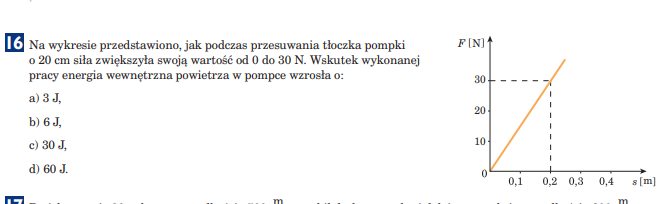 Przykładowy sprawdzian z budowy materii online:https://www.memorizer.pl/test/13109/test-czasteczkowa-budowa-cial/Język angielskiTemat: First conditional. I tryb warunkowy- ćwiczenia.Instrukcja dla ucznia: Podręcznik str. 79, zeszyt ćwiczeń str. 47ChemiaTemat: Wzory i nazwy wodorotlenków.Instrukcja dla uczniu: Drogi uczniu na dzisiejszej lekcji poznasz nowe związki – wodorotlenki. Nauczysz się ustalania wzorów sumarycznych oraz  nazw wodorotlenków. Pomocne w zrozumieniu tematu będą filmy zamieszczone na linkach. Na pierwszym linku obejrzyj tylko ustalanie wzorów – 9 minut. Zapisz w zeszycie definicje wodorotlenków, wzór ogólny i przykłady prezentowane na nagraniu. Na drugim linku jest również przypomnienie poprzedniej lekcji.Praca domowa: Zad. 2/210 Link:     https://www.youtube.com/watch?v=oqaiMzRtrSc	https://www.youtube.com/watch?v=5ffskVaXpLcJęzyk polskiTemat: Dlaczego przyjaźń jest ważna? Leszek Kołakowski „O wrogu i o przyjacielu”.1. Przysłowia o przyjaźni. 2. Przeczytanie utworu „O wrogu i o przyjacielu” – podręcznik str. 211.3. Uczniowie analizują poszczególne akapity tekstu i zapisują pytania.4.Uczniowie określają cechy prawdziwej przyjaźni, o której mowa w tekście.5. Wskazanie twierdzenia, z którym autor polemizuje i przytoczenie argumentów.6. Ćwiczenia podsumowujące – podręcznik str. 213.